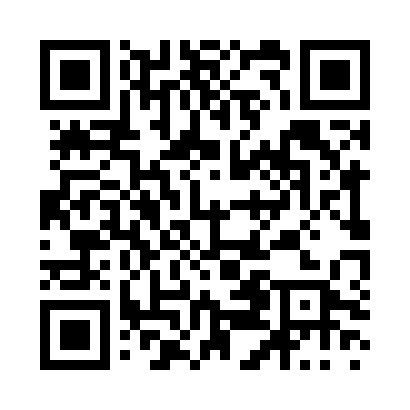 Prayer times for Kamaraerdo, HungaryMon 1 Apr 2024 - Tue 30 Apr 2024High Latitude Method: Midnight RulePrayer Calculation Method: Muslim World LeagueAsar Calculation Method: HanafiPrayer times provided by https://www.salahtimes.comDateDayFajrSunriseDhuhrAsrMaghribIsha1Mon4:356:2212:485:167:148:552Tue4:336:2012:485:177:168:573Wed4:306:1812:475:187:178:594Thu4:286:1612:475:197:189:005Fri4:256:1412:475:207:209:026Sat4:236:1212:465:217:219:047Sun4:206:1012:465:227:239:068Mon4:186:0812:465:237:249:089Tue4:166:0612:465:247:259:1010Wed4:136:0512:455:257:279:1111Thu4:116:0312:455:267:289:1312Fri4:086:0112:455:277:309:1513Sat4:065:5912:455:287:319:1714Sun4:035:5712:445:297:329:1915Mon4:015:5512:445:307:349:2116Tue3:585:5312:445:317:359:2317Wed3:565:5112:445:327:379:2518Thu3:535:4912:435:337:389:2719Fri3:515:4812:435:337:399:2920Sat3:485:4612:435:347:419:3121Sun3:455:4412:435:357:429:3322Mon3:435:4212:435:367:449:3523Tue3:405:4012:425:377:459:3724Wed3:385:3912:425:387:469:3925Thu3:355:3712:425:397:489:4226Fri3:335:3512:425:407:499:4427Sat3:305:3312:425:417:519:4628Sun3:285:3212:425:417:529:4829Mon3:255:3012:415:427:539:5030Tue3:235:2812:415:437:559:52